SIGMA 8. Онлайн-касса и помощник для бизнеса от 19 900 р. 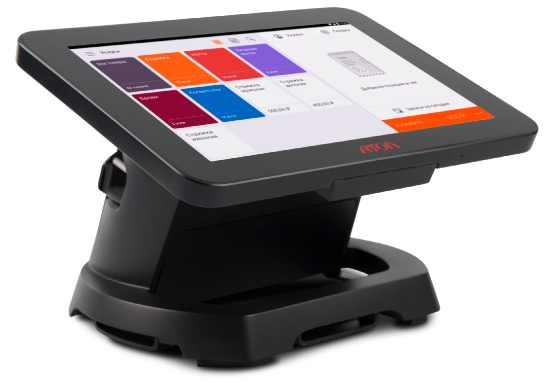 Вы можете выбрать дополнительно:SIGMA Облако на тарифе «Развитие» + 5900 руб.SIGMA 8 – это новое поколение смарт-терминалов АТОЛ для малого бизнеса. Это не просто онлайн-касса, но и облачное приложение, которое позволяет вести бизнес эффективно. Выбирая SIGMA 8, вы получаете комплексное решение:стильный смарт-терминал с простой программой для трех типов бизнеса; встроенный фискальный накопитель и годовой контракт оператором ОФД «Платформа ОФД», которые решают все вопросы, связанные с ФЗ-54; личный кабинет SIGMA Облако на тарифе «Старт», в котором отображаются ключевые показатели бизнеса. Он позволяет управлять бизнес-процессами удаленно и принимать решения на основании аналитики, а не интуитивно.На SIGMA 8 устанавливается одна из трех отраслевых программ: SIGMA Торговля, SIGMA Еда или SIGMA Услуги. Для каждой программы предусмотрено три тарифных плана, которые различаются набором доступных функций и стоимостью. Всем пользователям SIGMA начальный тариф «Старт» на первый год предоставляется бесплатно.Оптимальная программа для SIGMA 8 – SIGMA Услуги, поскольку на экране в 8 дюймов удобно смотреть записи клиентов к мастерам, графики работы и многое другое.С приложением SIGMA Услуги решение подходит профессионалам в сфере услуг: салонам красоты, тату-салонам и фитнес-центрам, автосалонам и шиномонтажам, паркам развлечений, туристическим компаниям и квест-румам, прачечным, химчисткам и ремонтным мастерским, строительным организациям, а также бюро переводов, юридическим фирмам и многим другим.Тарифы SIGMA Услуги:Преимущества решения: дисплей 8 дюймов и быстрый принтер с автоматическим отрезом, чтобы делать аккуратные чеки. Возможность автономной работы до 3 часов. Интуитивно понятный интерфейс не требует обучения, а возможности Облака позволят отслеживать график и загрузку мастеров, списывать расходные материалы и оформлять продажу товаров, вести истории по клиентам и создавать программы лояльности. Кроме того, вся аналитика доступна вам онлайн из любой точки мира.Температурный режим: работает в температурном диапазоне от -10 до +45 °С, что позволяет обслуживать клиентов на открытом воздухе или в неотапливаемых помещениях.Дополнительно: 5 USB-портов для подключения периферийного оборудования (сканер штрих-кодов, весы, криптографический ключ и прочие устройства). Денежный ящик присоединяется шестиконтактным разъёмом RJ-11. Для выхода в интернет используется проводное соединение Ethernet, сеть Wi-Fi или 3G.Полные технические характеристики онлайн-кассы SIGMA 8:SIGMA – выбирайте не просто кассу, а инструмент для развития бизнеса!SIGMA. Твой бизнес может больше!Тариф «Старт»Тариф «Развитие»Соответствие ФЗ-54Дополнительно к тарифу «Старт»:Учет клиентов и истории покупокРабота с мастерамиТовароучетЗапись на услугуБазовая аналитикаПодробная аналитика по услугам/товарам2900 ₽/год*Управление клиентской лояльностью: акции, скидки, бонусные программы*тариф «Старт» в первый год бесплатно5900 ₽/годДисплей 8 дюймов, 1280х800 точек, горизонтальная ориентация Операционная система Android 7.1 Процессор MediaTek MTK6580 Количество ядер, частота Cortex-A7, 4 х 1,3 ГГц Оперативная память (RAM) 1 Гб Флеш-память 8 Гб Интерфейсы Bluetooth Да USB 5 Денежный ящик Да Сетевое подключение Ethernet, Wi-Fi 2,4 ГГц, 3G (без передачи голоса) Модуль термопечати Seiko CAPD245 Ширина чековой ленты 57 мм (втулка – 12 мм, длина намотки – 32 м) Скорость печати 100 мм/с Ресурс модуля печати 100 км
(примерно 1 млн чеков) Автоматический отрез чека Да Электропитание От блока питания либо от опционального аккумулятора Параметры электропитания 9 В, 4 А Аккумулятор опция, 18650 х 2 (2600 мА*ч) Время автономной работы 3 часа
(при условии – 
1 чек в 5 минут) 